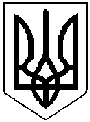 СЕМЕНІВСЬКА РАЙОННА РАДАПОЛТАВСЬКОЇ ОБЛАСТІРІШЕННЯ(двадцять перша сесії сьомого скликання)02.03.2018   Про затвердження в новій редакції Статутукомунального підприємства «Семенівський райкомунгосп»            Керуючись статтею 43 Закону України «Про місцеве самоврядування в Україні», статтею 15 Закону України «Про державну реєстрацію юридичних осіб, фізичних осіб-підприємців та громадських формувань» та враховуючи рекомендації постійної комісії районної ради з питань економічного розвитку та управління комунальним майном,районна рада вирішила: 1.Доповнити пункт 2.3 Статуту комунального підприємства «Семенівський райкомунгосп» Семенівської районної ради Полтавської області наступним змістом:       - збирання безпечних відходів;       - оброблення та видалення безпечних відходів. 2.Затвердити Статут комунального підприємства «Семенівський райкомунгосп» Семенівської районної ради Полтавської області в новій редакції (додаток на 9 арк.).3.Т.в.о. директору КП «Семенівський райкомунгосп» Вороні Ю.П. забезпечити подачу документів для державної реєстрації Статуту комунального підприємства «Семенівський райкомунгосп» Семенівської районної ради Полтавської області в новій редакції.4.Контроль за виконанням рішення покласти на постійну комісію районної ради з питань економічного розвитку та управління комунальним  майном.Головарайонної ради                                                                                        В. Юрченко